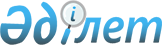 Об утверждении минимального размера расходов на управление объектом кондоминиума и содержание общего имущества объекта кондоминиума по Железинскому районуРешение Железинского районного маслихата Павлодарской области от 23 августа 2022 года № 170/7. Зарегистрировано в Министерстве юстиции Республики Казахстан 1 сентября 2022 года № 29356
      В соответствии с пунктом 1 статьи 10-3 Закона Республики Казахстан "О жилищных отношениях", приказом исполняющего обязанности Министра индустрии и инфраструктурного развития Республики Казахстан от 30 марта 2020 года №166 "Об утверждении Методики расчета сметы расходов на управление объектом кондоминиума и содержание общего имущества объекта кондоминиума, а также методики расчета минимального размера расходов на управление объектом кондоминиума и содержание общего имущества объекта кондоминиума" (зарегистрировано в Реестре государственной регистрации нормативных правовых актов за № 20284) Железинский районный маслихат РЕШИЛ:
      1. Утвердить минимальный размер расходов на управление объектом кондоминиума и содержание общего имущества объекта кондоминиума по Железинскому району на 2022 год, согласно приложению к настоящему решению.
      2. Настоящее решение вводится в действие по истечении десяти календарных дней после дня его первого официального опубликования Минимальный размер расходов на управление объектом кондоминиума и содержание общего имущества объекта кондоминиума по Железинскому району на 2022 год
      Примечания:
      м2 - квадратный метр;
      полезная площадь - сумма жилой и не жилой площади жилища.
					© 2012. РГП на ПХВ «Институт законодательства и правовой информации Республики Казахстан» Министерства юстиции Республики Казахстан
				
      Секретарь Железинского районного маслихата 

П. Лампартер
Приложение
к решению Железинского
районного маслихата
от 23 августа 2022 года
№ 170/7
№
Наименование
Минимальный размер расходов за 1 м2 полезной площади* в месяц (тенге)
1
Размер расходов на управление объектом кондоминиума и содержание общего имущества объекта кондоминиума
15,5